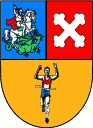  ŠPORTSKA ZAJEDNICA BJELOVARSKO-BILOGORSKE ŽUPANIJE BJELOVAR, Trg Eugena Kvaternika 13            Sukladno odredbama Statuta Športske zajednice Bjelovarsko-bilogorske županije i odredbama Pravilnika o izboru najboljih sportašica, sportaša i sportskih ekipa - momčadi, te sportskog djelatnika Športske zajednice Bjelovarsko-bilogorske županije za 2023. godinu, otvara seN A T J E Č A Jza prijavu kandidata i izbor najboljih sportaša, sportašica, sportskih udruga i sportskog djelatnika  za “Nagrade Športske zajednice  Plaketa -  Trofej”TEMELJNI UVJETI ZA PRIJAVU KANDIDATA            Svoje kandidate na natječaj mogu istaći  Savez školskih športskih društava BBŽ, Športski savez osoba s invaliditetom BBŽ, Županijski strukovni savezi, Športske zajednice gradova - općina i samostalne športske udruge (to su udruge koje nemaju svoj županijski strukovni savez), Bjelovarsko-bilogorske županije koje su u potpunosti ispunile uvjete utvrđene člankom 11. i 12. Statuta Športske zajednice Bjelovarsko-bilogorske županije.UVJETI  NATJEČAJA            1. Svaka samostalna sportska udruga, sportske zajednice gradova - općina i županijski strukovni savezi koji su punopravni članovi ove Zajednice, na natječaj mogu prijaviti:         - najbolju sportašicu do 15 godina starosti, sportašicu do 18 godina starosti i seniorku,            - najboljeg sportaša do 15 godina starosti, sportaša do 18 godina starosti i seniora,            - najbolju žensku ekipu do 15 godina, ekipu do 18 godina i seniorsku ekipu,            - najbolju mušku momčad do 15 godina, momčad do 18 godina i seniorsku momčad,koja će se temeljem svojih najboljih natjecateljskih postignuća ostvarenih u 2023. godini (natjecateljska sezona 2022./2023. za ligaški sustav natjecanja) natjecati za izbor najbolje sportašice, sportaša i sportske ekipe – momčadi u svojoj uzrasnoj kategoriji,	   2. Športski savez osoba s invaliditetom Bjelovarsko-bilogorske županije i Savez školskih športskih društava Bjelovarsko-bilogorske županije sami izabiru svoje kandidate u pojedinačnoj i ekipnoj konkurenciji, te obrađene materijale dostavljaju Športskoj zajednici radi zajedničkog proglašenja.            3. Svaka samostalna sportska udruga, športske zajednice gradova - općina, županijski strukovni savezi, Športski savez osoba s invaliditetom i Savez školskih športskih društava jesu punopravni članovi ove Zajednice i na natječaj mogu prijaviti za Trofej Športske zajednice Bjelovarsko-bilogorske županije fizičku i pravnu osobu i to:            - za višegodišnje djelovanje na razvoju tjelesno-zdravstvene kulture i športa,            - za postizanje vrhunskih natjecateljskih rezultata u sportu,            - za posebne zasluge u stvaranju uvjeta za razvoj sporta u Bjelovarsko-bilogorskoj županiji.            - sportsku udrugu koja slavi dvadesetpetu i višu obljetnicu (četerdesetu, pedesetu itd.)         4. Obrazac prijave mora biti ovjeren od strane samostalne sportske udruge, županijskog strukovnog saveza, športske zajednice grada - općine koji predlažu svoje kandidate.            5. Osim popunjenog i ovjerenog obrasca predlagatelj mora poslati fotokopiju službenog dokumenta natjecanja (bilten, zapisnik, izvještaj i sl.), iz kojega je vidljiv postignut rezultat,. bez tog dokumenta prijedlozi se neće razmatrati.6. Prijave za natječaj primaju se zaključno do 8. ožujka 2024. godine na propisanom obrascu koji je u privitku dopisa.            7. Proglašenje najboljih sportašica, sportaša, sportskih ekipa - momčadi i sportskih djelatnika održati će se u ožujku 2024. godine na prigodan način i na javnom skupu sportaša, sportskih djelatnika i ljubitelja sporta, o čemu će laureati na vrijeme biti obavješteni.            Sportski pozdrav.            URBROJ: 2103-81-24-7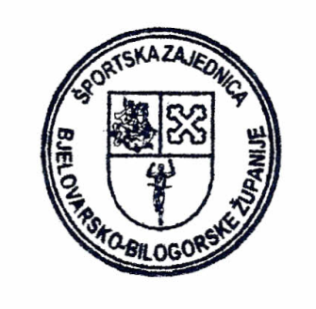                                                                                                    PREDSJEDNIK            Bjelovar 7. veljače 2024.                                                   Fredi Pali